A° 2020	N° 141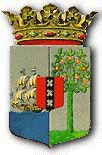 PUBLICATIEBLADLANDSBESLUIT van de 10de december 2020, no. 20/1796 (Landsbesluit afkondiging uitzonderingstoestand COVID-19 pandemie)____________De Gouverneur van Curaҫao,Op voordracht van de Minister van Algemene Zaken, in overeenstemming met het gevoelen van de Raad van Ministers;	Overwegende:dat de Wereld Gezondheidsorganisatie een pandemie heeft verklaard van de besmettelijke ziekte COVID-19 die veroorzaakt wordt door het SARS-CoV-2 virus;dat bij een ernstige pandemie het veiligheidsbelang van het Land, te weten de fysieke veiligheid in gedrang komt, aangezien de gezondheid en het welzijn van mensen zodanig kunnen worden aangetast dat dit een ontwrichtende impact op de samenleving zal hebben;dat gezien de besmettingsgraad van COVID-19, deze ziekte als besmettelijke ziekte in de zin van de quarantaine-verordening en de Verordening van den 9den Juni 1921, houdende bepalingen ter bestrijding van besmettelijke ziekten is aangewezen; dat COVID-19 ernstige en levensbedreigende gevolgen kan hebben voor hen die hiermee besmet raken;dat met name personen in risicogroepen (met name ouderen en personen met chronische aandoeningen en verminderde weerstand) groter kans lopen op ernstig verloop van de ziekte als zij die krijgen en dat wij in Curaçao een relatief grote groep mensen hebben die als hoog risico kunnen worden aangemerkt (een vergrijzende bevolking met hoge percentages chronische aandoeningen als diabetes mellitus , hypertensie en kanker);dat ervaring heeft geleerd dat zonder mitigerende maatregelen een aanzienlijk groter percentage van de bevolking aangedaan wordt door de virus dat COVID-19 veroorzaakt. dat de quarantaine-verordening en de Verordening van den 9den Juni 1921, houdende bepalingen ter bestrijding van besmettelijke ziekten ter voorkoming of wering van besmettingsgevaar verouderd en aldus niet helemaal toereikend zijn;dat op 13 maart 2020 het eerste geval van besmetting met het SARS-CoV-2 virus op Curaçao is vastgesteld bij een persoon die kort daarvoor vanuit het buitenland naar Curaçao was gereisd;dat Curaçao sinds 13 maart 2020 in een rampsituatie als bedoeld in de Landsverordening rampenbestrijding verkeert en zoals bepaald in de daarop berustende Ministeriële beschikking van 16 maart 2020 wegens de aanwezigheid van de besmettelijke ziekte COVID-19;dat het van belang is om in het kader van de openbare gezondheid maatregelen te treffen teneinde te voorkomen dat de reguliere zorg in het gedrang komt en te garanderen dat optimale zorg kan worden verleend aan de personen die besmet raken met COVID-19;dat ingevolge artikel 25 van de Staatsregeling van Curaçao op de overheid de verplichting rust om maatregelen te nemen ter bevordering van de volksgezondheid;dat laatstelijk gedurende de maand november 2020 een significante stijging van het aantal besmettingen is geconstateerd door lokale transmissie; dat ondanks de door de overheid genomen verscherpte maatregelen met toepassing van de tot nu toe gehanteerde regelgeving in de afgelopen periode, deze tot nu toe niet hebben geleid tot een daling van de transmissie; dat vanwege een aanhoudende stijging van het aantal besmettingen zowel de COVID-19 als de niet-COVID-19 gerelateerde zorgverlening in het gedrang komt;dat immers de besmettingen leiden tot ziekenhuisopnames, maar zich ook vertaald in besmettingen onder het ziekenhuispersoneel, hetgeen ook gevolg heeft voor de beschikbare zorgcapaciteit;dat het van belang is de zorgcapaciteit te waarborgen ten behoeve van de individuele en openbare gezondheid;dat de reguliere (handhavings)bevoegdheden op grond van de bestaande regelgeving ter bestrijding van het SARS-CoV-2 virus op Curaçao onvoldoende toereikend zijn om adequaat aan deze (dreigende) noodsituatie het hoofd te kunnen bieden;dat vanwege de ernstige bedreiging voor de volksgezondheid en daardoor de openbare orde en veiligheid, door de verspreiding van het SARS-CoV-2 virus, die de ziekte COVID-19 veroorzaakt, er sprake is van een buitengewone omstandigheid als bedoeld in artikel 2 van de Lei Estado di Emergensia (Landsverordening houdende regels met betrekking tot uitzonderingstoestanden), hierna: de landsverordening;dat door de hierboven beschreven dreiging van de openbare gezondheid, maar ook de andere vitale belangen van het Land, waaronder het economisch belang, er sprake is van buitengewone omstandigheden in de zin van artikel 2, eerste lid van de Lei Estado di Emergensia, waarbij het nodig is om toepassing te geven aan enkele van in deze landsverordening genoemde bevoegdheden om de inwendige veiligheid van het Land te handhaven;  dat gezien het bovenstaande het noodzakelijk is de uitzonderingstoestand af te kondigen om met gebruik van de buitengewone bevoegdheden beperkende maatregelen te kunnen toepassen ter voorkoming van de verspreiding van het SARS-CoV-2 virus;dat mede gezien de ervaringen sinds maart 2020 het in ieder geval noodzakelijk is om enkele bepalingen van de Lei Estado di Emergensia zo spoedig mogelijk in werking te stellen;dat de beperking van de bewegingsvrijheid van personen een van de meest effectieve methoden is om verdere besmettingen met het SARS-CoV-2 virus in te dammen, mede gezien de omstandigheid dat besmette personen asymptomatisch kunnen zijn maar wel anderen kunnen besmetten en dientengevolge onder andere artikel 11, eerste lid, onderdeel b, derde en vierde lid en artikel 23, van de landsverordening bij dit landsbesluit in werking wordt gesteld; dat gelet op de huidige verspreiding in een aantal landen van het SARS-CoV-2 virus en het urgente belang bij de beheersing en voorkoming van verdere verspreiding van deze besmettelijke ziekte in Curaçao het wenselijk is beperkingen te stellen op de binnenkomst in Curaçao van personen via het luchtverkeer of zeeverkeer en in dit verband aan het gebruik van de luchthavens en havens en dientengevolge de artikelen 19 en 20 van de landsverordening bij dit landsbesluit in werking worden gesteld;dat naast het naleven van de hygiënische voorschriften met betrekking tot COVID-19 de Wereld Gezondheidsorganisatie heeft aanbevolen maatregelen te nemen strekkende tot het waarborgen van fysieke afstand (social distancing) tussen personen en het voorkomen van samenscholingen van personen en mede dientengevolge de artikelen 23 en 24 van de landsverordening bij dit landsbesluit in werking worden gesteld; dat het voorts voor de handhaving van de maatregelen nodig is ambtenaren aan te wijzen die onder andere informatie kunnen vergaren, voor zover kennis daarvan voor de handhaving van de uitzonderingstoestand noodzakelijk is en dientengevolge artikel 9 van de landsverordening bij dit landsbesluit in werking wordt gesteld;dat bij ministeriële regeling met algemene werking regels kunnen worden vastgesteld die betrekking hebben op de uitoefening van de in werking gestelde buitengewone bevoegdheden;	Gelet op:artikel 2 van de Lei Estado di Emergensia;H e e f t   g o e d g e v o n d e n:Artikel 1Vanwege de COVID-19 pandemie wordt voor het Land Curaçao, om redenen zoals in de considerans vermeld, de uitzonderingstoestand afgekondigd voor een periode van 90 dagen.Artikel 2Gedurende de periode van de uitzonderingtoestand, bedoeld in artikel 1, worden de bepalingen in de artikelen 9, 11, eerste lid, onderdeel b, derde en vierde lid, 19, 20, 22, 23, 24 en 27 van de Lei Estado di Emergensia in werking gesteld teneinde de daarin genoemde bevoegdheden uit te oefenen.Artikel 3De Minister van Algemene Zaken stuurt een afschrift van dit landsbesluit aan de Staten van Curaçao, het secretariaat van de Raad van Ministers van Curaçao, de Raad van Advies Curaçao, de Algemene Rekenkamer Curaçao, de Ombudsman van Curaçao, de Sociaal Economische Raad, het Gemeenschappelijk Hof van Justitie van Aruba, Curaçao, Sint Maarten en van Bonaire, Sint Eustatius en Saba, het Openbaar Ministerie, de regering van het Koninkrijk der Nederlanden, de regering van Nederland, de regering van Aruba, de regering van Sint Maarten, de Rampenbestrijdingsorganisatie.Artikel 4Dit landsbesluit wordt bekendgemaakt in het Publicatieblad.Artikel 5Dit landsbesluit treedt in werking met ingang van de datum van bekendmaking.Artikel 6Dit landsbesluit wordt aangehaald als: Landsbesluit afkondiging uitzonderingstoestand COVID-19 pandemie.	Gegeven te Willemstad, 10 december 2020	    L.A. GEORGE-WOUTDe Minister van Algemene Zaken,E.P. RHUGGENAATH							     Uitgegeven de, 10de december 2020							     De Minister van Algemene Zaken,            E.P. RHUGGENAATH